«Осенние посиделки на Покров»Сценарий фольклорного праздникаЦель: Прививать детям любовь к фольклору, развивать интерес и уважение к своим национальным истокам.Предварительная работа: Разучивание песен,  хороводов, танцев, разучивание стихов, загадок, поговорок.Ход праздника:Под музыку группы «Иван Купала» дети в заходят в зал и пока рассаживаются по стульчикам звучат зазывалки:Ой, вы, гости-господа
Долго ль ехали сюда?
По домам сидеть не худо,
А в светелке нашей чудо
Радостно мы все встречаем,
И Покров здесь отмечаем!
Собирайтесь, гости дорогие,
Старые да малые!
Весь люд честной
В наш дом большой,
С песнями да плясками,
С играми да сказками,
С русским квасом
Да с задорным переплясом.Ведущая: Здравствуйте люди добрые. Гости, дорогие!                     Вам ли сегодня по домам сидеть,                  Да в окно глядеть,                  Грустить  да печалиться!                  Рады вас видеть у себя в гостях.                  В нашей горнице дома русского!                  Здесь для вас гостей дорогих                  Будет праздник большой,                  Праздник радостный.                  По православному  «Покров» называется.                  Будем веселиться, да радоваться.1 ребенок:  Батюшка Покров, покрой избу тесом, а хозяев добром! 
2 ребенок:  Батюшка Покров, накрой землю снежком, а меня  молодку платком! 
3 ребенок: Весело Покров проведешь, дружка верного найдешь.Ведущая: Веселье – от всех бед спасенье.  Не скучай народ – заводи хоровод.Дети заводят хоровод!После хоровода все рассаживаются по своим местам.Ведущая: (садится на лавочку) а теперь сядем рядком, да поговорим ладком. А поговорим про русский праздник Осеннего покрова.Пришел к нам октябрь-батюшкаПринес с собой наш любимый праздник – Покров!А знаете, ли вы, детушки, что это за праздник такой?Дети: Расскажи, Хозяюшка!Ведущая: (Под звук музыкального сопровождения идет рассказ)Давным-давно это было.Молились как-то люди в церкви. И вдруг, озарилась она светом. Подняли люди головы к небу и увидели Божью Матерь. Сняла она со своей головы белый платок и махнула им, благословляя молящихся людей. Она как бы закрыла своим покровом от бед и несчастий.И в это время пошел сильный снег, покрывший всю землю. И сделался тут переход от осени к зиме. С тех пор этот день стал почитаем на Руси, а в церкви так и называется – Покров. Осенью молодежь на вечеринки да на посиделки собиралась. Играми тешились и шутками отличались, танцами и частушками забавлялись.Ведущий: Сядем по лавкам, взглянем по девкам. Все девки беленькие, все то румяненькие. Одна кукомоя (неряха). Маша-неумоя! Учучкалася, уварахталася. Машенька, умойся, умойся, утрися. А водица- то у нас есть? Надо по-воду сходить! 
                                     Игра под песню  «Пошла млада за водой»Ведущая: А теперь отгадайте мою  загадку: Стоит Матрена, здорова, ядрена. Пасть открывает, что дают – глотает!Дети: Печка.Ведущая: Правильно, подброшу дрова в печку, чтобы стало тепло. В Покров-праздничек добрые хозяюшки начинают топить печи да приговаривать особые слова:Батюшка-Покров, Натопи нашу хату без дров! Есть на Руси – матушки такая примета: «Если на Покров затопить печь березовыми дровами, то в доме всю зиму тепло будет». Но вот, сразу все и согрелись. С Покрова – вечера становились длинными и холодными, люди начинали заниматься рукодельем да  ремеслами. Как говорят в народе: «От скуки – бери дело в руки!»А еще говорили: «Без труда – нет добра»«Маленькое дело лучше любого безделья»«Дело мастера боится»«Без труда – не выловишь и рыбку из пруда».«Гуляй, да время не теряй!» «Есть терпенье- будет и уменье!»
«Умелые руки не знают скуки!» 
А я вам сейчас и другую пословицу напомню « Спишь, спишь, а отдохнуть некогда». Про кого это сказано? Про Дрему, конечно! 
«Дрема»- инсценированная игра
Ведущая: Вот спасибо, чуть сами с Дремой не уснули! Что же делать, какую бы нам игру придумать, чтобы проснуться и расшевелиться. 
Русская игра «Бояре - Княгини»Ведущая: Всем известно, в старину любили петь частушки. А не спеть ли нам братцы частушки про Покров Батюшку.
Частушки.Настал батюшка-Покров, 
Настала нам гуляночка. 
Скоро – скоро нам сыграет 
Звонкая тальяночка.

Разрешите поплясать, 
Разрешите топнуть, 
Неужели в этом доме 
Половицы лопнут?
.
Гармонисту – за игру, 
Ну, а мне – за пляску, 
Гармонисту – калачей, 
Мне – баранок связку!

Говорят, что я румянюсь, 
Говорят, что я белюсь, 
Я при всех в реке умоюсь – 
А лицом не изменюсь

Как по осени ломала 
Красную калинушку, 
Во полях снопы вязала 
Надломила спинушку.Ведущая: А теперь все помолчим, да как в стародавние времена сказки да стихи послушаем, об осени, об красной! 
Стихи об осениОсень, осень, осень,
Тебя в гости просим
С обильными хлебами,
С высокими снопами,
С листопадом и дождём
С перелётным журавлём.Осень, осень,
Погости недель восемь:
С громами сильными,
С дождями, с ливнями,
С обмолоченным снопом
И румяным пирогом!

Осень не браните,
Осень не журите,
Осень славную,
Листопадную.Ведущая: Как Марфуша для Петра наварила, напекла девяносто два блина, два корыта киселя, пятьдесят пирогов, да нашла едоков. 
А сейчас гости дорогие, девицы пригожие, приглашаю вас на чай душистый! А прежде чем отправиться на чаепитие, порадуйте хозяйку русским переплясом.Все дети танцуют под веселый наигрыш гармони.Ведущая: Гость доволен - хозяин рад! Дети и все гости приглашаются за столы на чай с пирогами.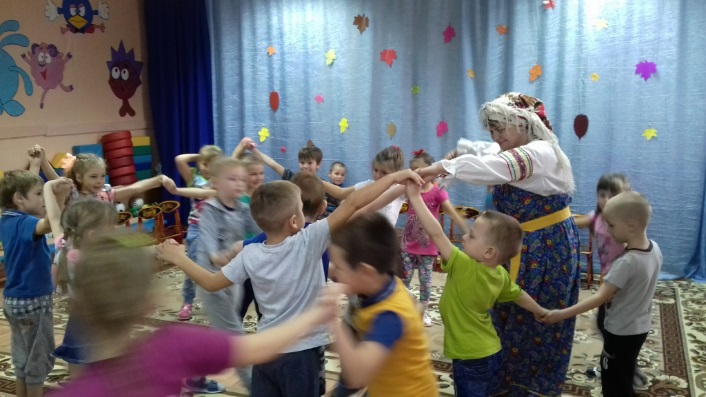 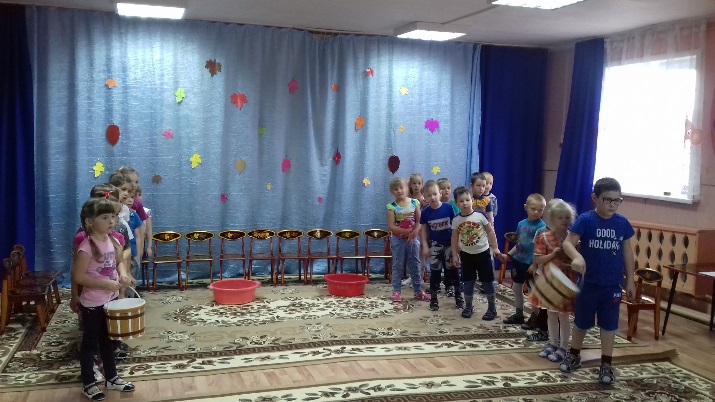 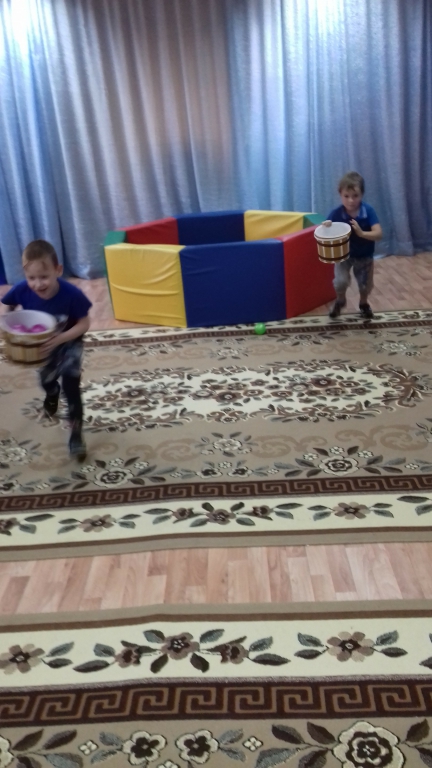 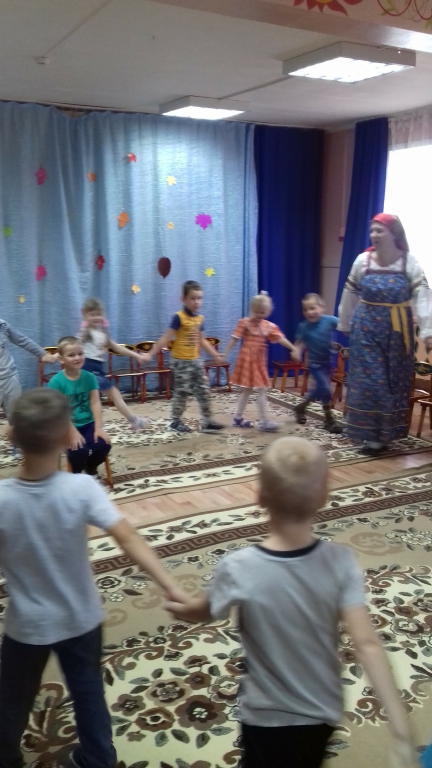 